Instituto de Educação Infantil e JuvenilInverno, 2020. Londrina, 30 de Junho.Nome: ____________________________________ Turma: ____________Área do conhecimento: Educação Física | Professor: LeandroEDUCAÇÃO FÍSICA – FESTA JUNINAHOJE VAMOS DANÇAR PULA FOGUEIRA!!! (FAÇA A COREOGRAFIA DUAS VEZES)(AVISO IMPORTANTE NÃO IMPRIMA ESSE ARQUIVO - DOCUMENTO FEITO PARA ECONOMIA DE PAPEL – CASO QUEIRA COMPARTILHAR SEU PROGRESSO, FAÇA UM VÍDEO E ENVIE VIA WHATSAPP PARA A PROFESSORA – ATENCIOSAMENTE LEANDRO)https://www.youtube.com/watch?v=mJmlp8E_BxY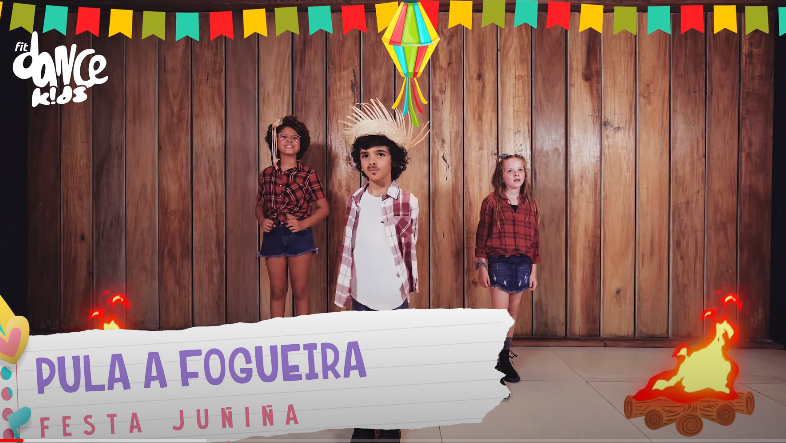 